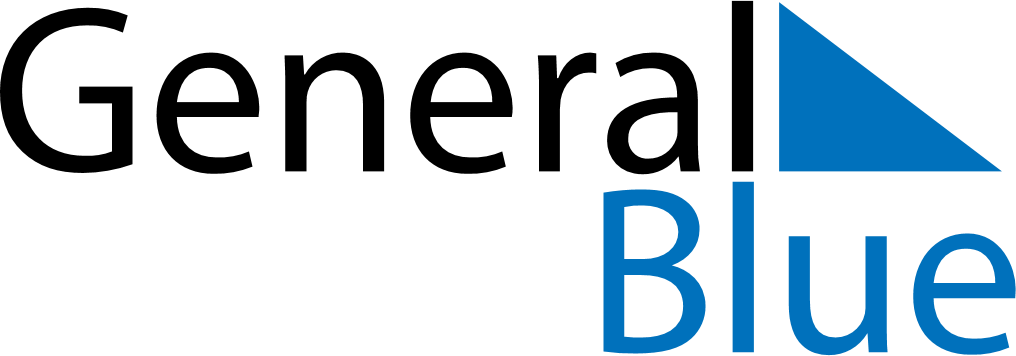 April 2028April 2028April 2028April 2028CyprusCyprusCyprusSundayMondayTuesdayWednesdayThursdayFridayFridaySaturday1Cyprus National Day23456778910111213141415Good FridayGood Friday1617181920212122Easter SundayEaster Monday232425262728282930